Методические рекомендации к проекту по развитию познавательной сферы у детей с ЗПР 5-6 лет «В гостях у сказки «Колобок»      Автор проекта: Чекалина Марина Михайловна, педагог-психологГБДОУ № 24 компенсирующего вида Калининского района города Санкт-Петербурга      Цель проекта:  развитие познавательных и психических процессов – восприятия, памяти, внимания, воображения; развитие интеллектуальной сферы – развитие мыслительных умений у детей с ЗПР 5-6 лет.     Задачи Обучающие:Развитие психических процессов: зрительного и слухового восприятия, внимания, памяти, воображения и мышления.Развитие навыков обобщения и классификации.Развитие речевой активности  детей. Воспитательные:Формировать познавательную активность детей.Воспитание способности подчинять свои действия инструкции.Формировать навык сотрудничества.Воспитывать эмпатию.Реализуемые образовательные области: Познавательное развитие.Социально – коммуникативное развитие.Речевое развитие.      Проект создан с помощью интерактивных технологий  Mimio Studio, содержит 21 страницу.      Проект может использоваться, как на подгрупповых, так и на индивидуальных занятиях с детьми. Необходимо провести предварительную работу – чтение сказки «Колобок».      Все задания на странице можно узнать, «щёлкнув» на изображение  Колобка ; чтобы задания удалились, следует нажать на «Колобка» еще раз.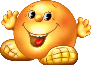       На всех страницах  находятся гиперссылки на страницу содержания- изображение солнышка     и  гиперссылки на следующую и предыдущую  страницу – изображения стрелочек      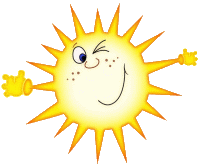 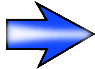 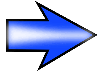 Содержание проектаСтраница №1. Титульный лист.Страница№2.  Содержание. Страница №3. Угадай, кто пришёл к нам в гости?         Задачи: Вызвать у детей интерес к занятию, побуждать детей проявлять активную позицию, развитие произвольного внимания.Действия: Педагог сообщает детям, что сегодня к ним пришёл гость и для того, чтобы узнать кто это, детям нужно отгадать загадку. Педагог зачитывает загадку со страницы и побуждает детей к ответу. Проверить ответ можно нажав на изображение знака вопроса , под которым прячется изображение Колобка.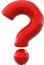 Далее дети вспоминают, из какой сказки пришёл к ним герой. Колобок приглашает детей отправиться с ним в гости к сказке. Страница № 4. Разминка с массажными мячами.        Задачи: развитие мелкой моторики, активизировать биологически активные точки, находящиеся на поверхности ладоней.Действия: Дети вспоминают начало сказки. Педагог говорит детям, что Колобок хочет поиграть с ними и раздаёт детям массажные мячи. Затем дети  выполняют разминку. Текст разминки можно вывести на экран, нажав  на изображение массажных мячей в правом нижнем  углу 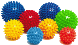 Страница № 5. Найди 6 отличий.Задачи:  Развивать  зрительное восприятие, внимание, память, речь.Действие: Дети вспоминают продолжение сказки. Педагог зачитывает задание, а дети выполняют его. Найденные отличия выделяются нажатием на них (появляется зелёная галочка).Страница № 6. Раскрась картинку.Задачи: Развитие зрительного восприятия, умения действовать согласно инструкции, вспомнить и закрепить названия цветов (красный, жёлтый, зелёный, синий и коричневый)Действие: Детям предлагается вспомнить продолжение сказки, а затем раскрасить картинку в цвета, соответствующим цифрам.Страница № 7. Кто лишний?Задачи: Развитие зрительного восприятия, внимания и мышления. Продолжить формировать знания о видах животных и их месте проживания. Закреплять понятия: дикие - домашние животные.Действие: Дети вспоминают, куда убежал Колобок от дедушки и бабушки.Детям предлагается рассмотреть картинку, назвать изображённых на ней животных и определить, кто из них лишний. Педагог просит детей обосновать свой выбор (рассказать о животных, дать определения дикие и домашние животные).        Лишнее изображение определяется нажатием на него (правильный ответ – зелёная галочка, неправильный – красный крестик).         Страница № 8. Обведи только тех животных, которых Колобок встретил в лесу.Задачи: Развитие памяти.Действия: Детям предлагается рассмотреть картинку, назвать изображённых на ней животных и определить какие это животные: дикие или домашние. Затем педагог зачитывает задание, и дети выполняют его. Проверочная область на этой странице выдвигается нажатием на серый треугольник, расположенный с левой стороны.Страница № 9. Посади бабочку на цветок такого же цвета. Задачи: Вспомнить и закрепить основные цвета (красный, синий, желтый, зелёный, белый).         Действия: Рассмотреть картинку. Выполнить задание, перемещая бабочек на цветы соответствующих цветов. Страница № 10. Разложи фрукты и овощи по разным корзинкам.    Задачи: закрепить знания детей о фруктах и овощах, развивать мышление, умение группировать фрукты и овощи, сравнивать, обобщать;  развивать зрительное восприятие. Действия: Дети вспоминают, кого первого встретил Колобок. Колобок просит детей помочь Зайчику собрать урожай.     Детям предлагается рассмотреть изображения фруктов и овощей, вспомнить, что такое урожай, далее дети вспоминают названия овощей и фруктов выделяют основные особенности внешнего вида, где они растут.Далее педагог зачитывает задание, а дети выполняют его:  «берут» любое изображение овоща или фрукта  и «кладут» их в соответствующую корзинку, комментируя все свои действия.Страница № 11. Открой парные картинки.Задачи: Развивать зрительную память, внимание.Действия: Игра проводится от лица Зайчика.Педагог зачитывает задание, а дети выполняют его.Страница № 12. Найди одинаковые носки.Задачи: Развивать зрительное восприятие, внимание.Действия: Дети вспоминают, кого из зверей Колобок встретил вторым.Колобок просит детей помочь волку.Педагог зачитывает задание, а дети выполняют его: находят одинаковые носки и соединяют их линией.Страница № 13. Расставь предметы по форме.Задачи: Развивать мышление, внимание, умение группировать предметы по форме. Закреплять знания детей о геометрических фигурах (круг, овал, треугольник, квадрат).Действия: Игра проводится от лица Волка.Педагог зачитывает задание, а дети выполняют его: «перетаскивают» изображения предметов в соответствующие столбцы.         Страница № 14. Собери столько малины, сколько покажет кубик.Задачи: закреплять знания детей о числах в пределах от 1 до 5, отрабатывать навыки количественного счёта, соотносить количество с числами.Действия: Дети вспоминают, кого из зверей Колобок встретил третьим.Колобок просит детей собрать для Мишки малину.Педагог зачитывает задание, а дети выполняют его: нажимают на кубик с числами и «перетаскивают» в прямоугольники столько малины, сколько выпало на кубике.        Страница № 15. Собери пазл.Задачи: Развивать зрительное  восприятие, внимание и мышление.Действия: Игра проводится от лица Мишки.Педагог зачитывает задание, а дети выполняют его: перетаскивают фрагменты пазла на картинку.        Страница № 16. Найди всех лисят.Задача: Развивать внимание и зрительное восприятие.Действия: Дети вспоминают, кого из зверей Колобок встретил последним (четвёртым).Колобок просит детей помочь лисе.Педагог зачитывает задание, а дети выполняют его: передвигают «волшебный» фонарик по картинке и находят всех лисят (всего 5).Проверочная область выдвигается нажатием на серый треугольник, расположенный с левой стороны страницы.        Страница № 17. Расставь лисят по росту.Задачи: Развивать  зрительное восприятие, восприятие величины, внимание.Действия: Игра проводится от лица Лисы.Педагог зачитывает задание, а дети выполняют его: расставляют лисят по росту, комментируя все свои действия.        Страница № 18. Подбери заплатки для платков.Задачи: Развитие наглядно-образного мышления.Действия: Колобок просит детей помочь лисе залатать платки – подобрать заплатки. Дети выполняют задание:  перетаскивают заплатки к соответствующим платкам (по узору).Страница № 19. Лабиринт.Задачи:   Развивать  зрительное восприятие и внимание.Действия:  Дети вспоминают конец сказки.        Педагог зачитывает задание: провести (нарисовать путь) Колобка до лужайки, минуя лису.         Страница № 20. Отгадай загадки.        Задачи: Развивать слуховое восприятие, мышление.Действия: Педагог зачитывает загадки. Отгадки спрятаны на странице за текстом.Страница № 21. Расставь героев сказки в таком порядке, в котором их встретил Колобок. Задачи: Закрепить знания о сказке «Колобок». Развивать зрительное  восприятие, внимание, память и речь.Действия: Детям предлагается вспомнить, кого и в каком порядке встретил Колобок в лесу и правильно расставить героев сказки.